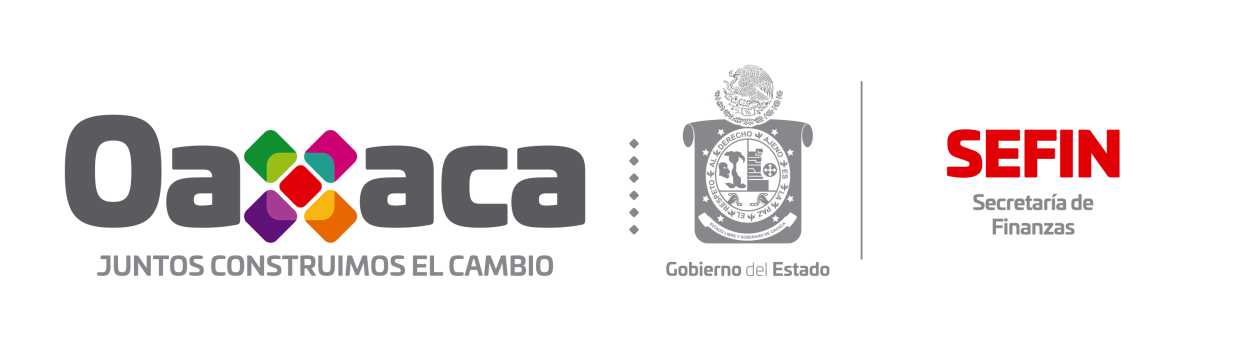  “2018, Año de la Erradicación del Trabajo Infantil”C L A U S U R A D OMOTIVO DE LA CLAUSURA ARTÍCULO 173 A DEL CÓDIGO FISCAL PARA EL ESTADO DE OAXACA:POR LA OMISIÓN DE INSCRIPCIÓN EN EL REGISTRO ESTATAL DE CONTRIBUYENTESPOR LA OMISIÓN DEL PAGO DE LAS CONTRIBUCIONES A CARGO DEL CONTRIBUYENTEESTE SELLO DEBERÁ PERMANECER VISIBLE Y SIN ALTERACIÓN, EL ALTERAR O DESTRUIR LOS SELLOS OFICIALES DE CLAUSURA O IMPEDIR QUE SE LOGRE EL PROPÓSITO PARA EL QUE FUERON COLOCADOS CONSTITUYE UN DELITO Y PUEDE SER SANCIONADO DE CONFORMIDAD CON EL ARTÍCULO 113, FRACCIÓN I DEL CÓDIGO FISCAL DE LA FEDERACIÓN, EN RELACIÓN CON EL ARTICULO 5, PRIMER PÁRRAFO, FRACCIÓN VIII, DEL CÓDIGO FISCAL PARA EL ESTADO DE OAXACA, ASÍ MISMO QUEBRANTAR LOS SELLOS SE SANCIONA ACORDE CON LO SEÑALADO POR LOS ARTÍCULOS 185 Y 186 DEL CÓDIGO PENAL PARA EL ESTADO LIBRE Y SOBERANO DE OAXACA.NÚMERO DE FOLIO: _______________                FIRMA DE LOS VISITADORES: ________________FECHA:                                                                     FIRMA DE LOS VISITADORES: ________________SECRETARÍA DE FINANZAS DEL PODER EJECUTIVO DELESTADO DE OAXACASUBSECRETARÍA DE INGRESOSDIRECCIÓN DE AUDITORÍA E INSPECCIÓN FISCAL